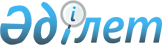 Мұғалжар ауданы әкімдігінің 2009 жылғы 25 наурыздағы N 110 "Халықтың мақсатты топтағы жұмыссыздары үшін ұйымдастырылған әлеуметтік жұмыс орындарының тізбесін бекіту туралы" қаулысына өзгеріс пен толықтырулар енгізу туралы
					
			Күшін жойған
			
			
		
					Ақтөбе облысы Мұғалжар ауданы әкімдігінің 2010 жылғы 25 қаңтардағы N 155 қаулысы. Ақтөбе облысы Мұғалжар ауданының Әділет басқармасында 2010 жылғы 17 ақпанда N 3-9-115 тіркелді. Күші жойылды - Ақтөбе облысы Мұғалжар аудандық әкімдігінің 2010 жылғы 7 сәуірдегі N 246 қаулысымен

      Ескерту. Күші жойылды - Ақтөбе облысы Мұғалжар аудандық әкімдігінің 2010.04.07 N 246 қаулысымен.

      Қазақстан Республикасы 2001 жылғы 23 каңтардағы "Халықты жұмыспен қамту туралы" Заңының 7 бабыныа 5-4 тармағына сәйкес, Қазакстан Республикасы 2001 жылғы 23 қаңтардағы "Қазақстан Республикасьндағы жергілікті мемлекеттік басқару және өзін-өзі басқару туралы" Заңының 31, 37 баптарын басшылыққа ала отырып, аудан әкімдігі ҚАУЛЫ ЕТЕДІ:



      1. Мұғалжар ауданы әкімдігінің 2009 жылғы 25 наурыздағы N 110 "Халықтың мақсатты топтағы жұмыссыздары үшін ұйымдастырылған әлеуметтік жұмыс орындарының тізбесін бекіту туралы" (нормативтік құқық актілерді мемлекеттік тіркеу тізілімінде N 3-9-97 номірімен тіркеліп, 2009 жылғы 20 мамырдағы "Мұғалжар" газетінде жарияланған) қаулысының 1 тармақшасымен бекітілген халықтың мақсат топтағы жұмыссыздары үшін ұйымдастырылатың әлеуметтік жұмыс орындарының тізбесі қосымша мекемелерімен толықтырылып, жаңа редакцияда бекітілсін.



      2. "Мұғалжар аудандық жұмыспен қамту жәнс әлеуметтік бағдарламалар бөлімі" MM бастығы А. Шотов аудандағы халықтың мақсатты тобына жататың жұмыссыздарды азаматтарды жұмыспен қамту үшін аудандағы меншік түріне қарамастан өзара келісім-шарт негізінде әлеуметтік жұмыс орынларын ұйымдастырсын.



      3. Осы қаулының орындалуын бақылау Мұғалжар ауданы әкімінің орынбасары Н. Аққұлға жүктелсін.



      4. Осы қаулы әділет органдарында мемлекеттік тіркелген күннен бастап күшіне енеді және алғашқы ресми жарияланған күннен бастап, он күнтізбелік күн өткен соң қолланысқа енгізіледі.      Аудан әкімі                              С. Шаңғұтов

Мұғалжар ауданы әкімдігінің

2010 жылғы 25 қаңтардағы

N 155 қаулысымен Халықтың мақсатты топтағы жұмыссыздары үшін ұйымдастырылатын әлеуметтік жұмыс орындарының тізбесі
					© 2012. Қазақстан Республикасы Әділет министрлігінің «Қазақстан Республикасының Заңнама және құқықтық ақпарат институты» ШЖҚ РМК
				Р/с
Мекеме атауы
Қабылданатын адамдар саны
1
"Лашын" Өндірістік Кооперативі102
"Бастау-Эмба" ЖШС53
Шаруа қожалығы "Нұрбол"54
Жеке кәсіпкер Кадралиева105
Шаруа қожалығы "Есет"36
"En-Gin production" ЖШС107
Жеке кәсіпкер "Ислам"28
"Жемжылу" КММ109
Дүкен "Жадыра"410
Жеке кәсіпкер Сарышова Т.111
Жеке кәсіпкер Тишбаева Г.212
Жеке кәсіпкер Мадина513
Жеке кәсіпкер Курмантаев Д.214
"Мұғалжар ауданының кәсіпкерлерін қолдау орталығы" Қоғамдық қоры2Барлығы71
